Задание: Задачи 4.4-4.7 методом двухфакторного дисперсионного анализа, через приведенные ниже формулы.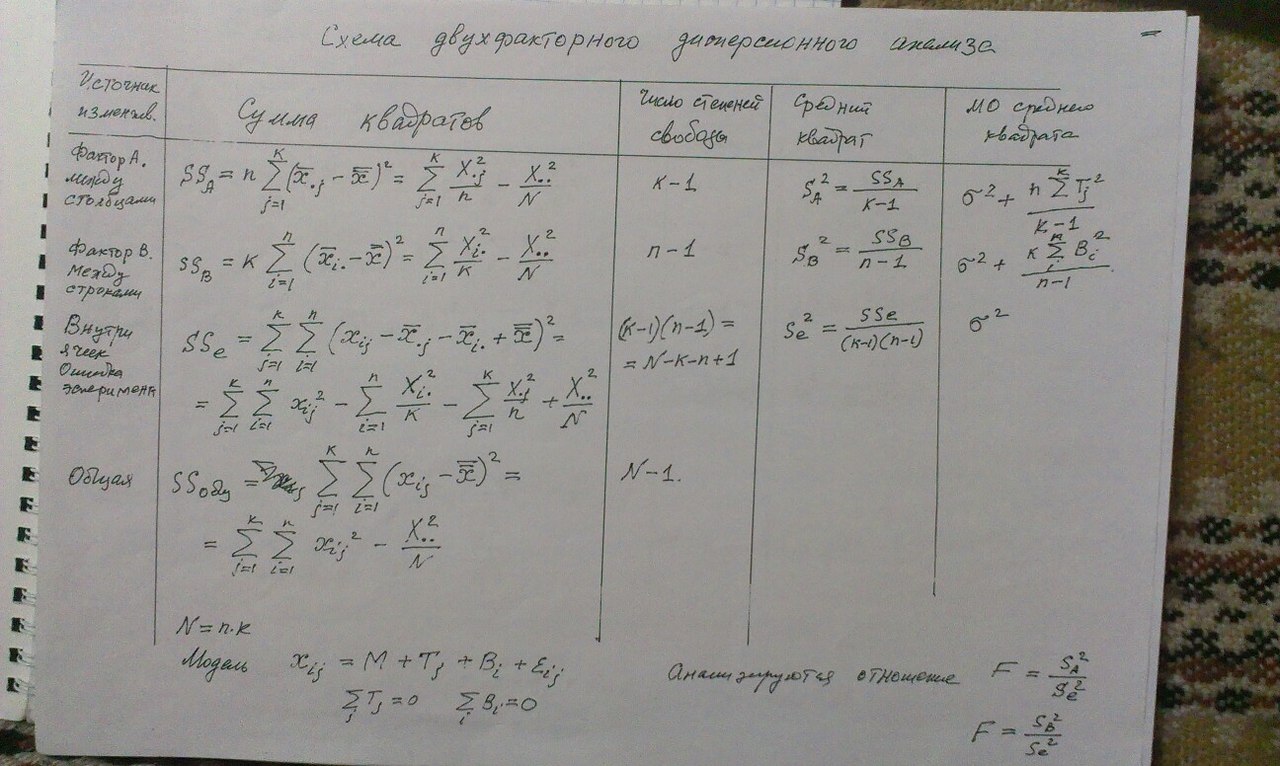 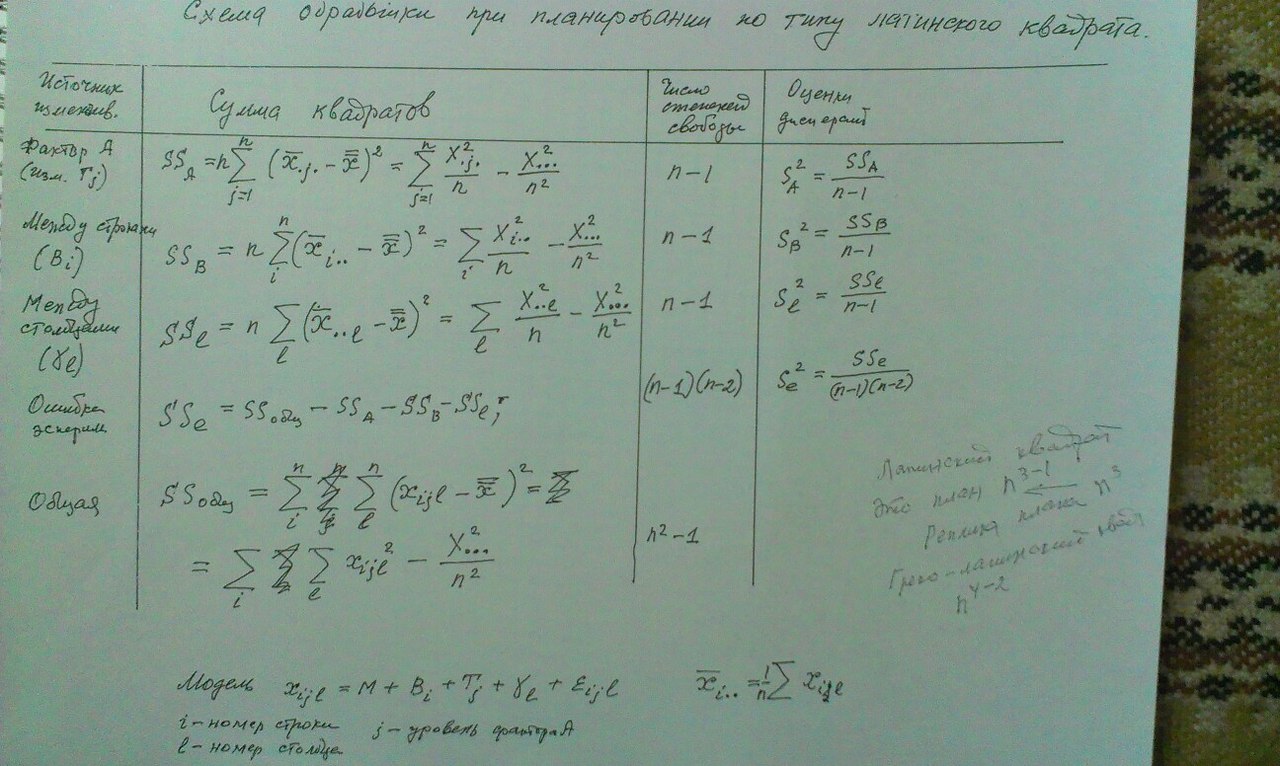 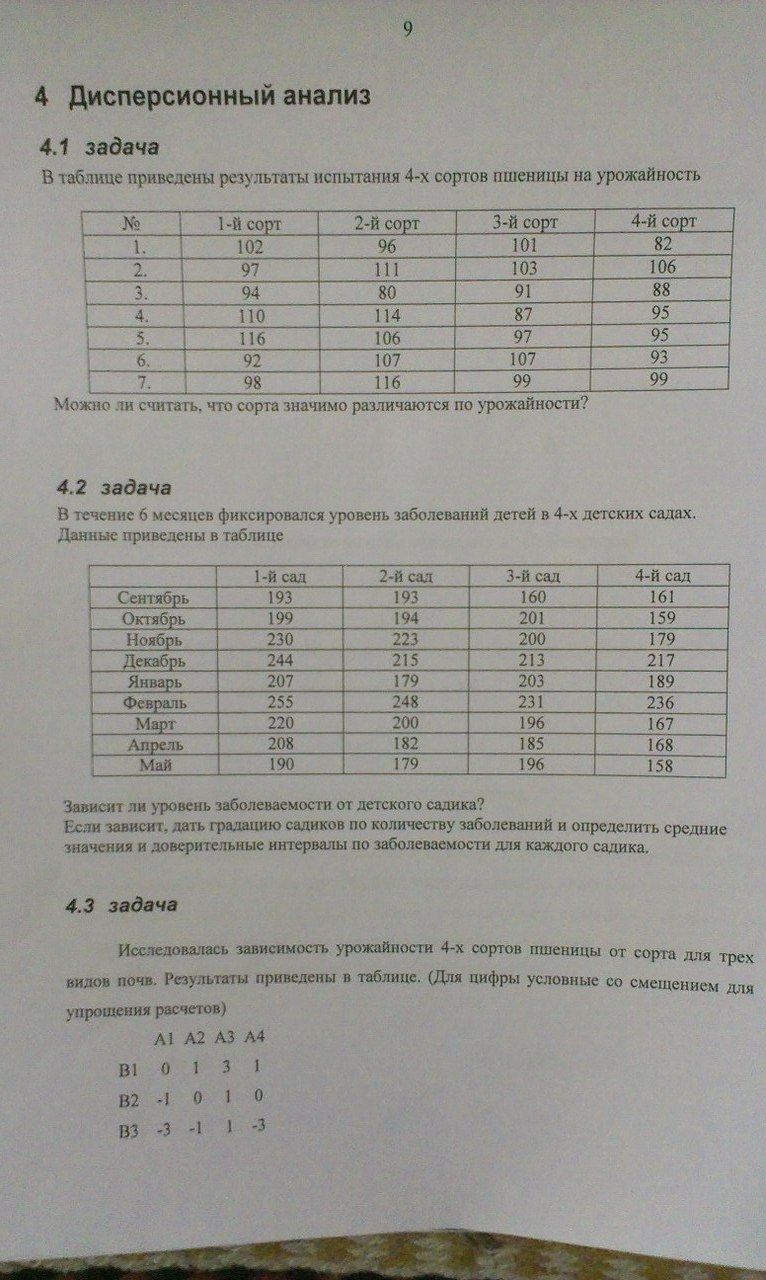 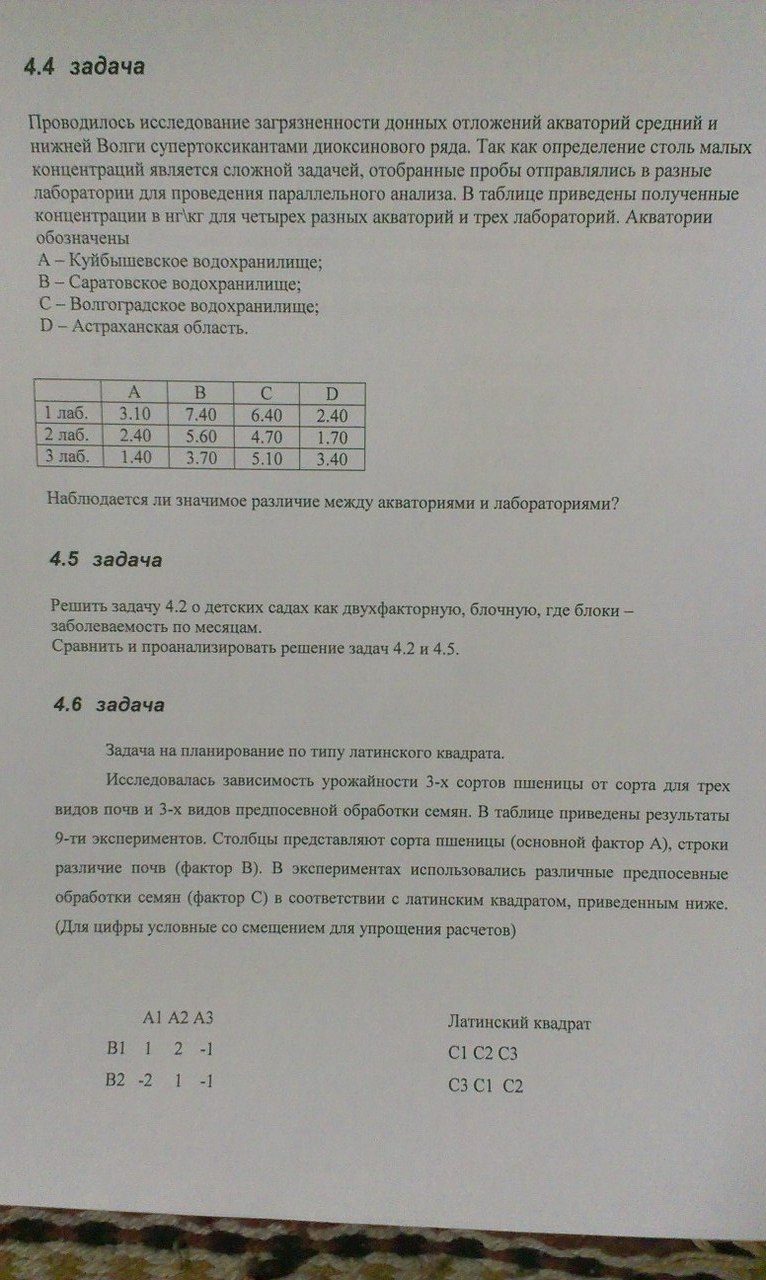 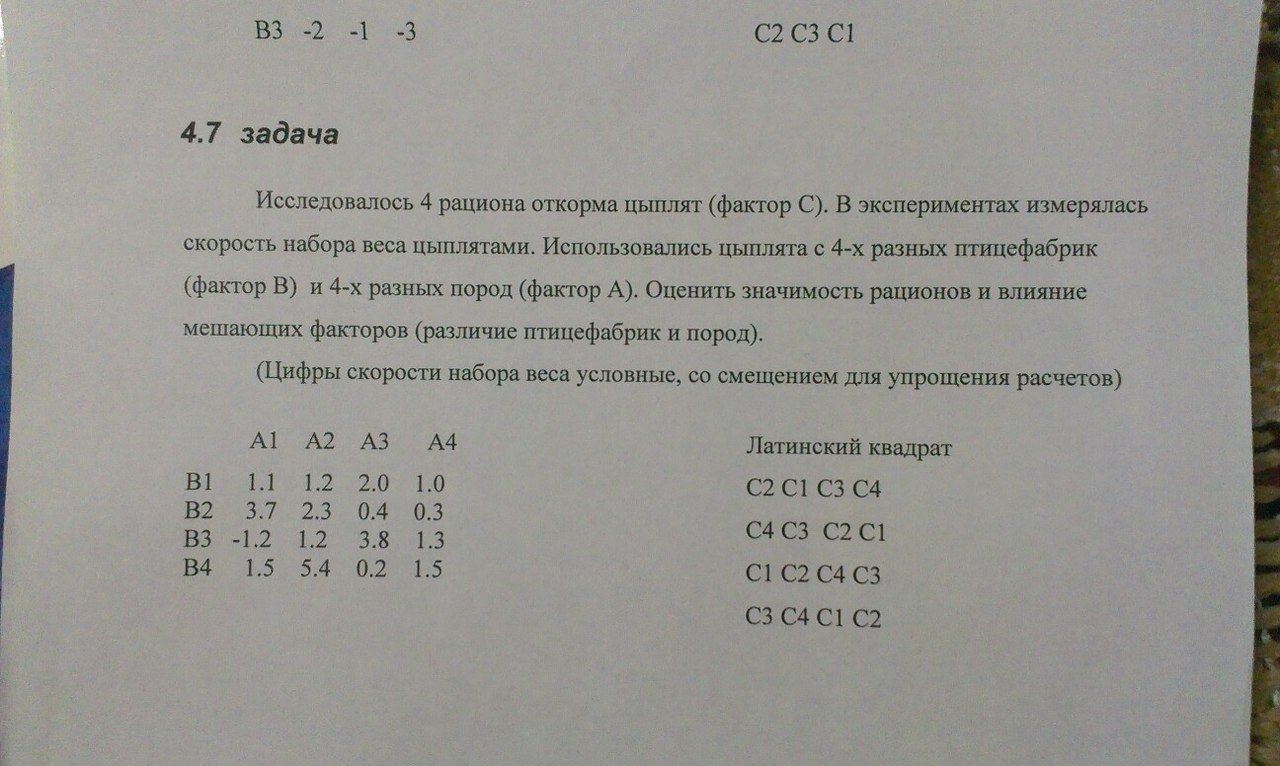 